Find an appropriate Korean word for each picture and write down the Korean word and its English equivalent. 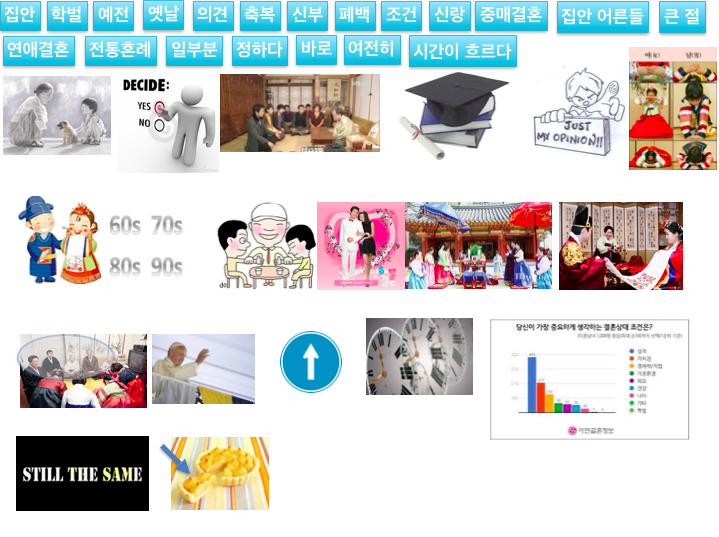 Fill in the blank with an appropriate word, choosing from the above. You may need to adjust the form for some words to fit the context. [    ][    ](a long time ago) 에는 많은 경우 부모가 [    ][    ](decide) 준 사람과 [    ][    ](date/be in relation)어 보지도 못하고 [    ][    ](right away) 결혼했었다.부모가 원하는  [    ][    ](family background)과  [    ][    ](education level),  [    ][    ](conditions, terms)을 가진 사람과 결혼하는 것을. [    ][    ][    ][    ](arranged making)이라고 한다.그러나, 시간이  [    ][    ](flow)면서 부모의  [    ][    ](opinion)보다는  [    ][    ](the person himself/herself)이 사랑하는 사람과 결혼하는 [    ][    ][    ][    ](marriage thru romance)이 많아졌다.[    ][    ][    ][    ](marriage thru romance)을 하는 사람들은 보통 오랫동안 데이트를 해서 서로를 잘 알게 되면 결혼한다.하지만 요즘에도  [    ][    ][    ](still) 부모가 정해 준 사람과 [    ][    ][    ][    ](arranged making)하는 사람들이 있다.[    ][    ](the old days)에는 한복을 입고  [    ][    ][    ][    ](traditional marriage)를 올렸지만, 요즘에는 [    ][    ][    ](modern style)으로 [    ][    ][    ](wedding hall, 결혼식장), [    ][    ](church), 호텔 등에서 결혼식을 많이 한다.그렇지만, 여전히 [    ][    ](newly-wed couple bowing to groom’s parents)이라는[    ][    ][    ][    ](traditional marriage)의 [    ][    ][    ](a part)이 남아 있다. [    ][    ]을 할 때는 신랑 신부가 신랑 [    ][    ] [    ][    ](elders in the family)들께  [    ][    ](big bow)을 올리고 [    ][    ](elders)들은 신랑 신부에게 [    ][    ](blessing)을 해 준다.